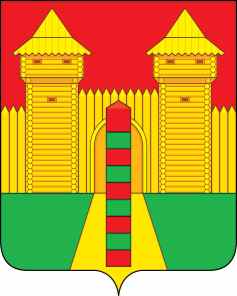 АДМИНИСТРАЦИЯ  МУНИЦИПАЛЬНОГО  ОБРАЗОВАНИЯ«ШУМЯЧСКИЙ  РАЙОН» СМОЛЕНСКОЙ  ОБЛАСТИРАСПОРЯЖЕНИЕот 17.03.2023г. № 68-р         п. ШумячиВ соответствии с распоряжением Администрации муниципального образования «Шумячский район» Смоленской области от 22.02.2023г. №45-р «О создании комиссии по проведению комиссионного обследования и определению протяженности ограждения на подходах к пешеходным переходам на                               ул. Садовая и ул. Базарная в п. Шумячи Смоленской области»1. Утвердить прилагаемый акт по проведению комиссионного обследования и определению протяженности ограждения на подходах к пешеходным переходам на ул. Садовая и ул. Базарная в п. Шумячи Смоленской области. 2. Контроль за исполнением настоящего распоряжения возложить на заместителя Главы муниципального образования «Шумячский район» Смоленской области Елисеенко Н.М.Об утверждении акта по проведению комиссионного обследования и определению протяженности ограждения на подходах к пешеходным переходам на ул. Садовая и ул. Базарная в                       п. Шумячи Смоленской области  И.п. Главы муниципального образования «Шумячский район» Смоленской областиГ.А. Варсанова